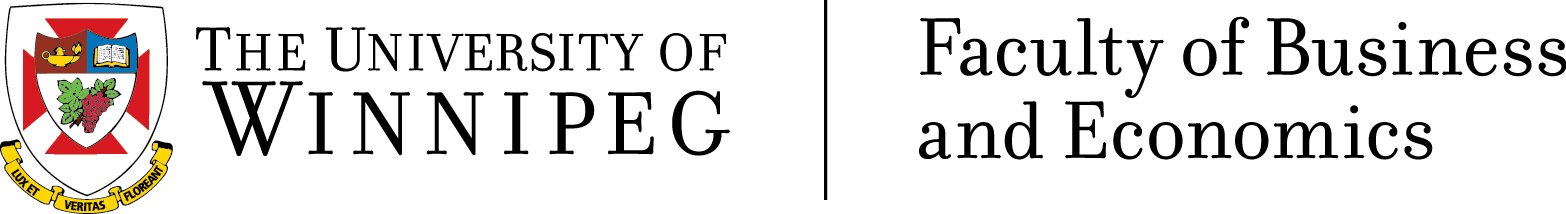 CPA Campus Recruitment – Fall 2018First Name: 	Last Name: Student Number: 	Phone Number: Email: Please check off all of the positions you have applied for in the table below. FirmPosition Applied Position Applied Position Applied Position Applied Application Process Application Process Application Process Full TimeCoop WinterCoop SummerSummer InternSubmit OnlineElectronic CopyHard CopyAir CanadaXBDO CanadaXBooke & Partners Chartered Professional AccountantsXXCollins Barrow HMA LLPXCraig & Ross Chartered Professional AccountantsXDeloitteXXEYXXGislason Targownik PetersXGrant Thornton LLPXXGreat-West Life Assurance CompanyXIG Wealth ManagementXKPMG LLP XKrahn Friesen Neufeld Chartered Professional AccountantsXMagnus LLPXMNPXXOAGXXONBusinessXPwCXRichardson International LtdXXScarrow & Donald XX